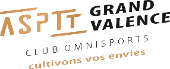 Partie 1 réservée à l'adhérentBULLETIN  D'ADHÉSION 2018-2019ASPTT    G  O  L  FInformatique et libertésLes informations recueillies sur ce formulaire sont enregistrées dans un fichier informatisé par la Fédération Sportive des ASPTT pour l’établissement des licences et adhésions sportives chaque saison.Conformément à la loi « informatique et libertés », vous pouvez exercer votre droit d’accès aux données vous concernant et les faire rectifier en contactant le service « Système d’Informations » de la Fédération Sportive desASPTT.AssuranceL'établissement d'une des deux licences FSASPTT permet à son titulaire de bénéficier des assurances "Responsabilité civile", "Assistance" et "Dommages corporels" souscrites par la FSASPTT.L'assurance « Dommages corporels » est facultative mais la FSASPTT vous informe que les risques encourus lors de la pratique d'une activité sportive peuvent donner lieu à des accidents sur lesquels il convient de s'assurer par le biaisNom*	 	Prénom*		 Date de nais.*    	Adresse*	 	Code postal*	 	Ces données pourront être cédées à des partenaires commerciaux avec faculté pour le licencié des s’opposer à leurs divulgations.Cession de droit à l'imaged'une assurance « Dommages corporels ». Le montant de cette assurance compris dans le prix de la licence FSASPTT PREMIUM est de 1,84 €. Il est de 0,35 € dans la licence événementielle. Si vous ne souhaitez pas cette assurance dommages corporels, le montant de cette dernière seraSexe* Homme 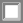 FemmeVille*	 	déduit.E-mail*		 Profession		 Bénévole Etat sportifTéléphone		 Mobile		 La Poste	 Id. RH (2) :F. publique (1) Comment avez-vous connu l'ASPTT ? Je ne souhaite pas que les photos, les prises de vue et interviews réalisés dans le cadre de ma participation auxmanifestations soient publiés et diffusés à la radio, à la télévision, dans la presse écrite, dans les livres ou sur le site internet par des moyens de reproduction photomécaniques (films, cassettes vidéo, etc.) sans avoir le droit à une compensation. Je ne souhaite pas recevoir d'information de la part de la FSASPTT.Je soussigné(e) 	reconnais avoir pris connaissance :De la notice d'assurance m'informant du résumé des garanties incluses dans le contrat d'assurance et adhérer au contrat national proposé par la FSASPTT (notice aussi disponible sur le site www.asptt.com)Des statuts et règlement intérieur (disponible au secrétariat Licence délégataire - Numéro : Compétition  Certificat médical du : 	/ 	/  	 Affichage Autre Forum Manif. sportive Presse Radio Site Internet Un ami Je ne souhaite pas recevoir d'information de la part des partenaires de la FSASPTT.Autorisation parentalede l'association)Je satisfais à la visite médicale OBLIGATOIRE m'autorisant à pratiquer le ou les sports considérés.Ou, si vous avez déjà fourni un certificat médical au club il y a moins de 3 ans : Renouvellement questionnaire de santé (Réponse NON à toutes les questions) Cerfa n°15699*01Partie 2 réservée au clubActivité :Type d'adhésion Création  RenouvellementLicence FSASPTTJe déclare sur l'honneur l'exactitude des informations portées ci-dessus et m'engage à respecter la réglementation de la Fédération.À 	, le 	/ 	/  	Signature obligatoire demandeur ou représentantMontants financiersDroit d'adhésion :  		 Licence FSASPTT :  		 Montant section :  	Je, soussigné(e), M. ou Mme  	  représentant légal de :  	 certifie lui donner l'autorisation de :Se licencier à la FSASPTT et d'adhérer à l'ASPTT pour toutes les activitésPrendre place dans un véhicule de l'association, ou une voiture particulière, afin d'effectuer les déplacements nécessités par les compétitions sportives officielles, amicales ou de loisirs au cours de la saison.J'autorise les responsables à faire procéder à toute intervention médicale d'urgence. La personne à contacter en cas d'urgence est :  			 numéros de téléphone :  	 adresse e-mail :  		(*) Champs obligatoiresRefus d'assurance « Dommages corporels »En cas de refus de souscription de l'assurance « Dommages corporels », le club doit s'assurer que le bénéficiaire a bien pris connaissance des informations assurances figurant sur la notice d'information à conserver par le licencié et qu'il prend sa décision en toute connaissance de cause.Si le soussigné refuse de souscrire à l'assurance « Dommages corporels », il reconnaît avoir été informé des risques encourus lors de la pratique d'une activité sportive pouvant porter atteinte à son intégrité physique et il coche la case ci-dessous. Je ne souhaite pas souscrire d'assurance « Dommages corporels » Licence FSASPTT PREMIUM 18.00 € Droit d'adhésion fédérale 2.00 € Licence FSASPTT Événementielle 2.00€Montant lic. dél. :  	  Montant autre :  	 Montant total :  	 Mode de paiement :  	Fonction publique ou assimilé : entreprise publique, salarié d'associationIdentifiant RH pour les postiersASPTT GRAND VALENCE - Tél. : 04 75 78 54 54  - E-mail : valence@asptt.com - Adresse : 160 route de Montélier 26000 VALENCE